Пенсионный фонд Российской Федерации
Государственное учреждение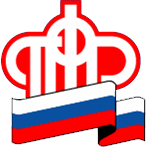 Управление  Пенсионного фонда РФ   в г. НяганиХанты-Мансийского автономного округа – Югры_________________________________(межрайонное)_____________________________________ 10.03.2021 года                                                                                            Пресс-релизНестраховые периоды учитываются в общий стаж при назначении пенсииВ страховой стаж при назначении пенсии учитываются не только периоды трудовой деятельности, но и социально-значимые периоды, в течение которых человек вынужденно не работал. 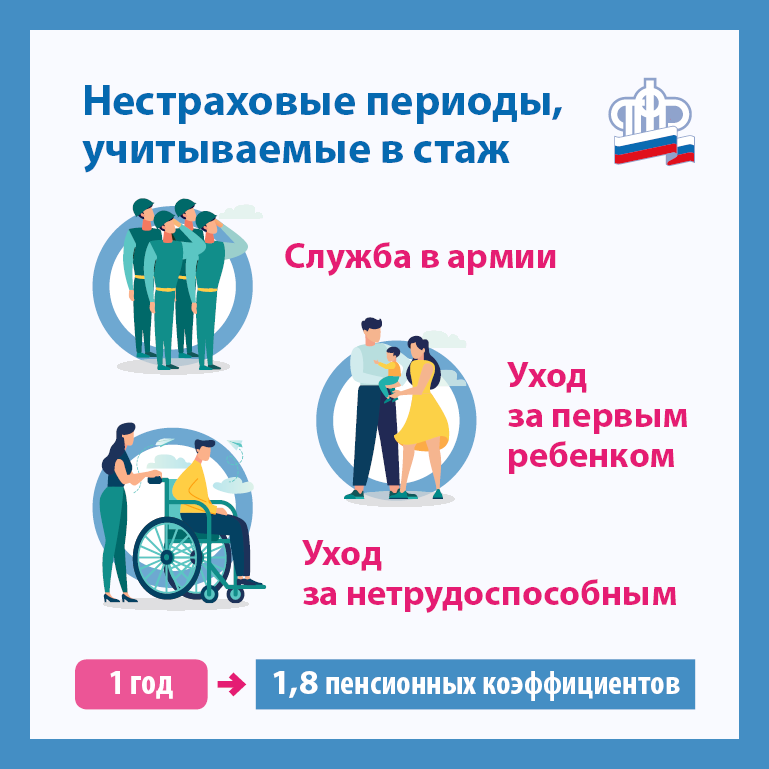 Нестраховые периоды влияют не только при определении права на назначение страховой пенсии, но и на размер самой выплаты. Условием включения данных периодов в страховой стаж является факт наличия трудовой деятельности до или после данных периодов.За свою трудовую деятельность будущий пенсионер должен накопить как минимум 30 индивидуальных пенсионных коэффициентов и 15 лет стажа (к 2025 году). Стоимость пенсионного коэффициента каждый год определяется правительством РФ. В 2021 году она составляет 98,86 рубля.В страховой стаж, наравне с периодами трудовой деятельности, засчитываются: 1) Периоды ухода одного из родителей за детьми до 1,5 лет:-1,8 пенсионного коэффициента за один год ухода – за первым ребенком,-3,6 пенсионного коэффициента за один год ухода – за вторым ребенком,-5,4 пенсионного коэффициента за один год ухода – за третьим или четвертым ребенком.2) За полный календарный год 1,8 пенсионных коэффициентов полагается за:- период прохождения военной службы по призыву;-  периоды ухода, осуществляемого трудоспособным лицом за инвалидом I группы, ребенком-инвалидом или за лицом, достигшим возраста 80 лет;- периоды проживания супругов военнослужащих, проходящих военную службу по контракту, вместе с супругами в местностях, где они не могли трудиться в связи с отсутствием возможности трудоустройства, но не более пяти лет в общей сложности;- периоды проживания за границей супругов дипломатов и консулов, но не более пяти лет в общей сложности.Указанные периоды участвуют и в формировании денежного размера страховой пенсии. При расчёте все коэффициенты суммируются и умножаются на стоимость одного в год назначения пенсии.В 2021 году для назначения страховой пенсии потребуется не менее 12 лет стажа и 21 пенсионный коэффициент. Если показателей не хватит, назначение пенсии отодвинется на 5 лет. А вместо страховой будет назначена социальная пенсия.Узнать количество уже накопленных индивидуальных пенсионных коэффициентов можно в Личном кабинете на сайте ПФР.УПФР в г. Нягани ХМАО- Югры (межрайонное)                          тел: (834672) 3-56-02,3-55-03,3-56-12